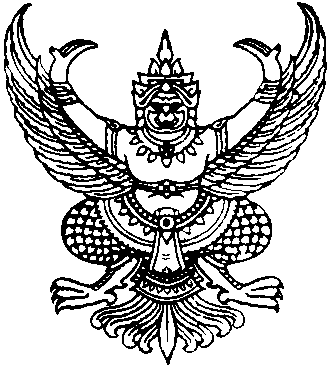 คำสั่งองค์การบริหารส่วนตำบลสองแพรก   ที่           /2564เรื่อง  การจัดพนักงานส่วนตำบลและพนักงานจ้างลงสู่ตำแหน่ง การปรับปรุงโครงสร้างส่วนราชการตามแผนอัตรากำลัง 3 ปี พ.ศ. 2564–2566 (ฉบับปรับปรุงครั้งที่ 1)อาศัยอำนาจตามความในมาตรา 15 ประกอบมาตรา 25 วรรคท้ายแห่งพระราชบัญญัติระเบียบบริหาร
งานบุคคลส่วนท้องถิ่น พ.ศ. 2542 ประกอบกับข้อ 13 ข้อ 16 และข้อ 18 ของประกาศคณะกรรมการพนักงานส่วนตำบลจังหวัดสุราษฎร์ธานี ราษฎร์ธานี21  สิงหาคม  2545ังารส่วนตำบลเรื่อง หลักเกณฑ์และเงื่อนไขเกี่ยวกับการบริหารงานบุคคลขององค์การบริหารส่วนตำบล พ.ศ. 2546 แก้ไขเพิ่มเติมถึง (ฉบับที่ 37) พ.ศ. 2559 ข้อ 12 ของประกาศคณะกรรมการพนักงานส่วนตำบลจังหวัดสุราษฎร์ธานี เรื่อง กำหนดหลักเกณฑ์เกี่ยวกับพนักงานจ้างขององค์การบริหารส่วนตำบล พ.ศ. 2547  แก้ไขเพิ่มเติมถึง (ฉบับที่ 6) พ.ศ. 2559 และมติคณะกรรมการพนักงานส่วนตำบลจังหวัดสุราษฎร์ธานี ในการประชุมครั้งที่ 5/2564 เมื่อวันที่ 25 เดือน พฤษภาคม พ.ศ. 2564 จึงจัดพนักงานส่วนตำบลและพนักงานจ้างลงสู่ตำแหน่ง การปรับปรุงโครงสร้างส่วนราชการ ตามแผนอัตรากำลัง 3 ปี          2564–2566 (ฉบับปรับปรุงครั้งที่ 1) จำนวน 51 อัตรา รายละเอียดปรากฏตามแนบท้ายคำสั่งนี้	ทั้งนี้ ตั้งแต่วันที่         เดือน  มิถุนายน  พ.ศ. 2564  เป็นต้นไป            สั่ง  ณ  วันที่        เดือน มิถุนายน  พ.ศ. 2564      	  (นายสำเริง   อุณห์ไวทยะ)                              นายกองค์การบริหารส่วนตำบลสองแพรก                                                                 -สำเนาคู่ฉบับ-คำสั่งองค์การบริหารส่วนตำบลสองแพรก ที่         /2564เรื่อง  การจัดพนักงานส่วนตำบลและพนักงานจ้างลงสู่ตำแหน่ง การปรับปรุงโครงสร้างส่วนราชการตามแผนอัตรากำลัง 3 ปี พ.ศ. 2564–2566 (ฉบับปรับปรุงครั้งที่ 1)อาศัยอำนาจตามความในมาตรา 15 ประกอบมาตรา 25 วรรคท้ายแห่งพระราชบัญญัติระเบียบบริหาร
งานบุคคลส่วนท้องถิ่น พ.ศ. 2542 ประกอบกับข้อ 13 ข้อ 16 และข้อ 18 ของประกาศคณะกรรมการพนักงานส่วนตำบลจังหวัดสุราษฎร์ธานี ราษฎร์ธานี21  สิงหาคม  2545ังารส่วนตำบลเรื่อง หลักเกณฑ์และเงื่อนไขเกี่ยวกับการบริหารงานบุคคลขององค์การบริหารส่วนตำบล พ.ศ. 2546 แก้ไขเพิ่มเติมถึง (ฉบับที่ 37) พ.ศ. 2559 ข้อ 12 ของประกาศคณะกรรมการพนักงานส่วนตำบลจังหวัดสุราษฎร์ธานี เรื่อง กำหนดหลักเกณฑ์เกี่ยวกับพนักงานจ้างขององค์การบริหารส่วนตำบล พ.ศ. 2547  แก้ไขเพิ่มเติมถึง (ฉบับที่ 6) พ.ศ. 2559 และมติคณะกรรมการพนักงานส่วนตำบลจังหวัดสุราษฎร์ธานี ในการประชุมครั้งที่ 5/2564 เมื่อวันที่ 25 เดือน พฤษภาคม พ.ศ. 2564 จึงจัดพนักงานส่วนตำบลและพนักงานจ้างลงสู่ตำแหน่ง การปรับปรุงโครงสร้างส่วนราชการ ตามแผนอัตรากำลัง 3 ปี          2564–2566 (ฉบับปรับปรุงครั้งที่ 1) จำนวน 51 อัตรา รายละเอียดปรากฏตามแนบท้ายคำสั่งนี้	ทั้งนี้ ตั้งแต่วันที่        เดือน  มิถุนายน  พ.ศ. 2564  เป็นต้นไป            สั่ง  ณ  วันที่       เดือน  มิถุนายน  พ.ศ.  2564     	  (นายสำเริง   อุณห์ไวทยะ)                              นายกองค์การบริหารส่วนตำบลสองแพรก